德钦县教育局2018年脱贫攻坚项目库项目推进进展如下：1、全县共46个幼儿教育点（含3个附设班），2018年涉及实施31个点，至2018年10月已完成太阳能热水器安装，共投资11.34万元，太阳能路灯工程，共投资47.5万元，监控系统和供暖设备计划投资430.95万元，正在采购阶段。2、禹功村幼儿园、石茸村幼儿园、叶央村幼儿园、玉杰村幼儿园，以上4所幼儿园基础设施建设项目合同价703.26万元，根据第3期《德钦县脱贫攻坚工作指挥部会议纪要》“脱贫攻坚基础设施建设项目年内全面实施开工建设，并于2018年6月内完成各项建设任务”，第11期《德钦县人民政府会议纪要》“同意借款700万元作为资金未到位的学前教育建设项目的启动资金，全面开工实施，2018年幼儿教育县域全辐射目标”的要求。禹功村幼儿园综合楼建筑面积为566.07平方米，主体合同价168.41万元，开工于2017年12月；石茸村幼儿园综合楼建筑面积为524.65平方米，主体合同价是158.22万元，开工于2017年11月；叶央村幼儿园综合楼建筑面积为486.41平方米，合同价为188.63万元，开工于2018年3月，玉杰村幼儿园综合楼建筑面积为483.01平方米，合同价为188.02万元，开工于2018年3月。2018年7月该4所幼儿园已验收交付使用。在佛山乡鲁瓦村、燕门乡拖拉村计划投入上海援助资金401万元，新建2个农村幼儿园，项目受益2个乡镇2个贫困村。具体建设：1、在佛山乡鲁瓦村新建484.59平方米的学前教学综合楼及附属工程（包含活动室、休息室、卫生间、衣帽间、医务保健室、隔离室、开敞晨检室、残卫、教师宿舍等以及室外路面硬化、绿化、塑胶场地、围墙、化粪池、入口大门1座），投入上海援建资金201万元（包含附属工程及项目前期费用）。2、在燕门乡拖拉村新建486.18平方米的学前教学综合楼及附属工程（包含活动室、休息室、卫生间、保健室、隔离室、残卫、办公室、教师宿舍等以及绿化、道路硬化、围墙、化粪池、入口大门1座、挡墙等），投入上海援建资金200万元（包含附属工程及项目前期费用）。3、根据2018年5月第3期《德钦县扶贫开发领导小组会议纪要》的要求，羊拉归吾村幼儿园因易地搬迁已停建，该项目正与香格里拉市和县易地搬迁指挥部对接，计划投资220.05万元。4、德钦县民族小学教学楼、食堂、学生宿舍维修加固（外墙条砖改造）合同价为198.16万元，已完工。运动场（篮球场、足球场）项目合同价为125.72万元，已完工。5、德钦县示范小学设备采购计划总投资420.66万元，监控系统完成采购已投入使用，合同价为109.83万元，音体美设备、图书、路灯，准备验收阶段，食堂设备及多媒体设备正在采购阶段。6、德钦中学监控系统正在验收阶段。总之，德钦县2018年脱贫攻坚项目库总计投入资金3442.56万元。其中，学前教育基础设施建设，实施全县学前教育点基础设施设备新建、改善、维修巩固及设备购置等共计投入资金1905.9万元。小学教育基础设施建设，实施教学设备购置、教学房屋加固改建， 2018年共投入资金865.66万元。初中教育基础设施建设，德钦县中学2018年实施设备采购，共投入资金160万元。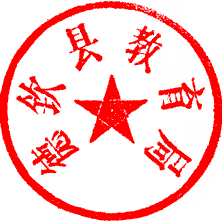 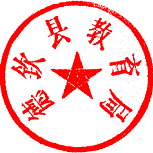 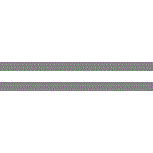 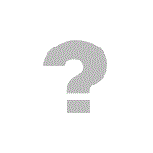                                    德钦县教育局                                  2019年1月8号